Publicado en Madrid el 09/06/2021 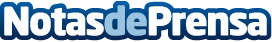 Asociaciones de pacientes de electrohipersensibilidad publican un documento que revisa una guía del INSSCONFESQ, la Coalición Nacional que representa a Asociaciones de Electrohipersensibilidad (EHS) presenta un documento de revisión a la Guia del INSS sobre esta patología.  El 30 de septiembre de 2020 la Comisión de Sanidad del Congreso de los Diputados aprobó una PNL que incide en su dimensión incapacitadora para el desarrollo de la actividad laboral de estos pacientesDatos de contacto:Martainfo.confesq@gmail.com722225640Nota de prensa publicada en: https://www.notasdeprensa.es/asociaciones-de-pacientes-de Categorias: Nacional Medicina Sociedad Solidaridad y cooperación Otras ciencias http://www.notasdeprensa.es